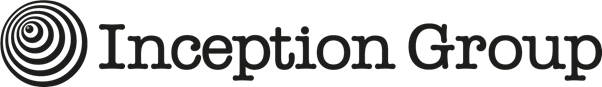 General Manager -Mr Fogg’sInception Group are looking for passionate people for two General Manager roles within our Mr Fogg’s brand. One position is for an existing world-renowned site, one for an exciting new opening, both based in Central London.This is a great time for a strong candidate to join the team in our award winning team with lots of opportunity for development within our growing company.Mr Fogg’s is a collection of venues that imagine the Victorian world of the eccentric British adventurer, Phileas J. Fogg, Esq. Mr Fogg’s Residence is currently ranked amongst the best 100 bars in the world and the bar team include bartenders who have won competitions such as The Galvin Cup, within the drinks industry, amongst others. For more info on Inception Group and Mr Fogg’s please see us at: www.inception-group.comThe successful candidates for these roles will be people who have a great positive energy, a big passion for hospitality and people, and enjoy ensuring our guests have an exceptional experience in our venues.This position is an all-encompassing role and as a General Manager you will be expected to:Drive and develop the venue brand storyContinually identify and put into action ideas for development and growth of the venueLead from the front and by exampleMaintain, drive, train and recruit a great team with a positive and ‘can do’ attitudeEnjoy networking and building relationships with customers and staffMust have an appreciation of high quality drinks and the cocktail drinks industryHave a passion and commitment to creating a unique and memorable guest experience The ideal General Manager will have the following experience:Experience of working in a late night/liquor led business for a minimum of 9 monthsExperience of working in a multi-faceted businessWorked in volumes over £40kLondon experienceExperience managing a team of at least 15A fun-loving personality that can be firm when necessaryHands on and lead from the front attitudeHave impeccable attention to detail no matter how busySalaries begin from £45k and range upwards to £60k depending on experience. To apply please send your CV to Julie Kotenko at julie@inception-group.com